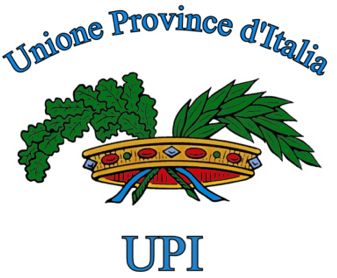 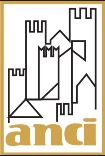 Risposte ai quesiti fornite nel corso del Webinar con il Ministero dell’istruzione  del 31 marzo 2021DM 62/2021Fondo scuole superiori da 1.125 milioni15 Aprile 2021-----------------------------------------------------------------------------------------------------------------------------------QuesitoSi chiede un chiarimento in merito alle informazioni da inserire nell'applicativo per ogni edificio ed in particolare ai mq della  superficie interessata all'intervento.In particolare:1) nei casi di demolizione con ricostruzione che comportano anche un ampliamento della superficie originaria, si deve indicare la superficie attuale dell'edificio o la superficie presunta in progetto?2) nei casi di accorpamento (con demolizioni, ricostruzioni ed eventuali ampliamenti) di più edifici con diversi codici di anagrafe, si deve indicare la superficie attuale dell'edificio corrispondente al codice di anagrafe che viene inserita nell'applicativo o la superficie presunta di progetto?RispostaDeve sempre indicarsi la superficie da realizzare.------------------------------------------------------------------------------------------------------------------------------------QuesitoNel caso di un intervento di demolizione, ricostruzione e ampliamento che interessa due edifici dello stesso istituto scolastico, con distinti codici di anagrafe già inseriti nell'applicativo, si chiede se è possibile inserire un'unica richiesta di finanziamento con un unico codice di anagrafe ai fini di semplificare l'attività di gara e di rendicontazione.RispostaSi è possibileQuesito:Le opere finanziate con i due Decreti (sia del Primo Piano da 855 milioni che con il secondo Piano da 1.125 milioni) dovranno essere collaudate entro il giugno del 2026? Il termine del 2026 si intende sia per la conclusione lavori che per il collaudo?Risposta:Si, le opere di entrambi i Piani di interventi dovranno essere completate entro marzo 2026 e collaudate entro giugno 2026. Ciò sarà chiarito nelle linee guida per la rendicontazione che saranno predisposte e pubblicate dal Ministero.------------------------------------------------------------------------------------------------------------------------------------Quesito:Per le nuove costruzioni quale codice SNAES potrà essere utilizzato, visto che i nuovi edifici non sono ancora in anagrafe?Risposta:Si potrà utilizzare il codice dell’edificio da sostituire, in caso di sostituzione. Se si tratta di un edificio indipendente di nuova costruzione, non sostitutivo di edifici preesistenti, sarà necessario un codice nuovo. Il Ministero individuerà un codice provvisorio che poi verrà concordato con la regione e sarà comunicato all’ente affinché possa utilizzarlo per inserire le informazioni in anagrafe.------------------------------------------------------------------------------------------------------------------------------------Quesito:Il Decreto fa riferimento alla programmazione triennale 2018-2020, che, però, allo stato risulta conclusa o quantomeno non ricalca l'attuale programmazione. Il riferimento al triennio 2018-2020 è frutto di un refuso o risponde ad una finalità specifica? Se si, quale?Risposta:La programmazione 2018-2020 non è conclusa. Il rapporto tra gli interventi interessati da questa linea di finanziamento e la programmazione triennale è semplicemente la constatazione che la programmazione triennale è una rappresentazione del fabbisogno. Un intervento rappresentato in programmazione ma non finanziato, con le risorse specifiche della programmazione stessa, può essere inserito in questa programmazione.------------------------------------------------------------------------------------------------------------------------------------Quesito: Possono essere finanziati acquisti di fabbricati, naturalmente da destinare ad uso scolastico? O sono finanziabili solo opere di realizzazione di nuovi edifici scolastici? Risposta:Non è possibile richiedere il finanziamento per l’acquisto di fabbricati, neppure se gli stessi verranno poi destinati ad uso scolastico. I finanziamenti sono destinati unicamente a opere da eseguire su immobili già di proprietà dell’ente e censiti in Anagrafe Edilizia Scolastica.------------------------------------------------------------------------------------------------------------------------------------Quesito:è possibile modificare (eliminare) un intervento già inserito nel primo piano e riproporlo nel secondo alla luce di urgenze sopravvenute? Conseguentemente sarà possibile inserire (nel primo finanziamento) opere relative a nuova costruzione oggi consentite dalla avvenuta modifica del comma 810 dell’ultima finanziaria (che permette tali tipologie di intervento differentemente da prima?Risposta:Si, previa rinuncia alle risorse del primo Piano. Al momento non ci sono certezze circa la riassegnazione delle risorse a cui si è rinunciato.------------------------------------------------------------------------------------------------------------------------------------Quesito:Nel caso in cui l’intervento preveda l’efficientamento energetico, viene richiesto l’inserimento della classe energetica. Se non si dispone di questo dato perchè non è stato mai fatto uno studio energetico dell'immobile da finanziare, è possibile omettere il dato?Risposta:I dati sono obbligatori, bisogna avere un’indicazione per capire se l’intervento è effettivamente di efficientemente energetico. È ammissibile che non si abbiano informazioni sui Kw/h o sull’emissione di anidride carbonica, ma la classe energetica deve essere conosciuta e dal progetto si deve desumere.------------------------------------------------------------------------------------------------------------------------------------QuesitoPossono essere utilizzate le economie su questi interventi?RispostaNo, le economie non si possono utilizzare come stabilito nel DPCM.---------------------------------------------------------------------------------------------------------------------------------Quesito:L'adeguamento sismico, come noto, può basarsi anche su analisi di vulnerabilità fatte in passato su LC1. Un progetto redatto finanziato con gli 855 milioni potrebbe avere necessità di migliorare ulteriormente la prestazione sismica e, quindi, di aumentare l'ammontare delle opere da eseguirsi. In questa ipotesi, potrebbe essere autorizzato l'utilizzo delle economie?Risposta:No, l’utilizzo delle economie è espressamente escluso e qualunque ipotesi non può trovare finanziamento in tali risorse. Ecco perché quando vengono proposti degli interventi, è necessario operare, soprattutto quando non è presente un adeguato livello di progettazione alla base, una stima che sia quanto più cautelativa, in modo da non trovarsi poi in carenza di risorse.------------------------------------------------------------------------------------------------------------------------------------Quesito:Il finanziamento D.M.62/2021 può essere utilizzato per interventi già inseriti in precedenti linee di finanziamento (mutui BEI 2018 e 2019) per i quali, però, non sarà possibile rispettare i termini assegnati per l'aggiudicazione dei lavori, con conseguente perdita del contributo assegnato?Risposta:Si, è possibile riproporre gli interventi su questo Piano di finanziamenti, previa rinuncia del precedente. È necessario, quindi, inviare comunicazione di rinuncia e, successivamente, inserire l’intervento nella nuova programmazione.------------------------------------------------------------------------------------------------------------------------------------QuesitoCon che genere di atto va formalizzata la rinuncia? E in caso si potranno utilizzare gli stessi CUP o si dovranno generare dei nuovi?RispostaServe una nota del rappresentante legale dell’ente, indirizzata al Ministero e alla Regione. Possono essere utilizzati gli stessi CUP perché non si tratta di doppio finanziamento.------------------------------------------------------------------------------------------------------------------------------------Quesito:Può chiarire l'aspetto del doppio CUP in caso di due fonti di finanziamento? Risposta:Ogni intervento deve avere il proprio codice unico di progetto. Se si intende utilizzare le risorse di questa linea di finanziamento per completare un progetto, lo si può fare unicamente se il lotto è autonomo, funzionale e con un proprio CUP. Questo perché si tratta di risorse diverse e di un intervento diverso, anche se di completamento. Di conseguenza il CUP non può coincidere con quello relativo al primo intervento per il quale il finanziamento è già stato ottenuto. ------------------------------------------------------------------------------------------------------------------------------------Quesito:Qualora l’importo per la realizzazione del progetto non sia interamente coperto dal finanziamento del MIUR, è obbligatorio indicare nella domanda la quota del cofinanziamento ed attivare quindi un CUP per l’intero importo del progetto, compreso il cofinanziamento? Risposta:Si------------------------------------------------------------------------------------------------------------------------------------Quesito:E’ finanziabile un intervento che risponde alle esigenze di messa in  sicurezza, quali: adeguamento alle norme di prevenzione incendi, abbattimento barriere architettoniche , manutenzione della copertura , infissi?RispostaRispetto alle finalità del decreto la messa in sicurezza è ammissibile, tuttavia il Ministero si aspetta (in considerazione di quegli obiettivi di qualità che si pone il PNRR) che gli interventi siano più strategici, non banali opere di manutenzione straordinaria. Di fronte alla Commissione Europea diventano poco sostenibili.------------------------------------------------------------------------------------------------------------------------------------QuesitoE’ possibile ottenere il finanziamento di un Progetto di Adeguamento sismico non inserito nella programmazione triennale dell’edilizia scolastica 2018-2020 ma che dalla verifica sismica  in corso presenta  un indice di rischio sismico basso?  in tal caso,  in mancanza di risorse sufficienti  per realizzare l’intero intervento, è possibile candidare un progetto di  adeguamento sismico di  alcune unità  strutturali e  non dell’intero edificio scolastico?RispostaSi perché rientra in quelle necessità e quei fabbisogni che non erano stati presentati al momento della redazione della programmazione triennale e che possono essere inseriti. In questo caso non sarebbe un intervento di adeguamento sismico però, ma di miglioramento sismico. Il miglioramento è ammissibile, purché si sia in grado di tenere conto che la normativa sulle norme tecniche di costruzione dice che se si interviene sull’edificio l’indice di rischio deve arrivare almeno allo 0,6, indice complessivo. ------------------------------------------------------------------------------------------------------------------------------------QuesitoE’ possibile la candidatura di un progetto di adeguamento sismico già oggetto di contributo alla progettazione definitiva da parte del MIT riferito allo stesso CUP?RispostaSi, solo se è stato generato un CUP riferito all’intera opera e non solo alla progettazione. Nel cui in cui il CUP fosse riferito solo alla progettazione, va generato un nuovo CUP per l’intervento complessivo.------------------------------------------------------------------------------------------------------------------------------------QuesitoE' possibile la messa in sicurezza e recupero conservativo di immobile di proprietà provinciale da adibire a scuola, al fine di trasferire una scuola superiore oggi ospitata in locazione in edificio privato?RispostaUna riconversione dell’immobile deve essere censita in anagrafe. Se è già mutata la destinazione urbanistica, i lavori di adeguamento possono essere ammessi, però deve avere già la destinazione ad uso scolastico.------------------------------------------------------------------------------------------------------------------------------------QuesitoI fondi sono utilizzabili per manutenzione ordinaria? RispostaNo, la manutenzione ordinaria non è consentita, perché questi sono fondi di investimento. Possono essere utilizzati come manutenzione straordinaria perché è nelle finalità della norma ma la manutenzione ordinaria non è consentita ed in ogni caso gli interventi dovrebbero essere qualitativamente e tecnicamente migliori di quelli in precedenza proposti.------------------------------------------------------------------------------------------------------------------------------------QuesitoIl miglioramento sismico è ammissibile? Anche se l’edificio non è vincolato dalla Soprintendenza?RispostaSì, è sempre ammissibile, purchè si raggiunga l’indice di 0,6 post intervento.------------------------------------------------------------------------------------------------------------------------------------Quesito:E’ possibile utilizzare l'appalto integrato? Risposta:Si fino al 31 dicembre 2021 la norma lo consente. L’appalto integrato va inserito in ogni caso nel progetto definitivo e non nello studio di fattibilità, altrimenti si tratterebbe di appalto-concorso che è stato abrogato------------------------------------------------------------------------------------------------------------------------------------------------------------Quesito:E’ possibile realizzare un intervento di nuova costruzione ad uso palestra esterna all'edificio scolastico principale? Risposta:Si, se si crea un nuovo edificio destinato a palestra funzionale all’edificio scolastico. Non sono previsti impianti sportivi e palazzetti dello sport.------------------------------------------------------------------------------------------------------------------------------------Quesito:E’ possibile inserire, all'interno del quadro economico di un’opera, le spese di locazioni temporanee per spostare gli studenti e svolgere i lavori di adeguamento sismico? Risposta:No, le spese correnti non sono ammissibili in quanto il finanziamento è rivolto esclusivamente a spese d’investimento.------------------------------------------------------------------------------------------------------------------------------------Quesito:Dato per scontato che non è possibile ottenere un finanziamento per spese di locazione, pur temporanea, è possibile noleggiare un prefabbricato nel quale collocare gli studenti nel periodo dei lavori?Risposta:Anche questa spesa corrente non è ammissibile al finanziamento. Si sottopone al RUP di valutare l’opportunità di inserire nel bando di gara, come elemento qualitativo dell’offerta a carico dell’impresa, l’individuazione di una struttura in cui collocare gli studenti. In questo modo, la spesa è ricompresa nell’appalto, senza avere una voce autonoma nel quadro economico.------------------------------------------------------------------------------------------------------------------------------------QuesitoPer un edificio già finanziato col fondo 140, finalizzato all'adeguamento sismico dello stesso e con lavori in corso, si possono utilizzare i fondi del DM 62/2021 per il completamento dei lavori per rendere il plesso fruibile e funzionale per far si che non rimanga un'opera incompiuta?RispostaIl completamento è sempre possibile purché il lotto sia autonomo dal precedente intervento e che ci sia un proprio cup.------------------------------------------------------------------------------------------------------------------------------------QuesitoDal momento che la spesa per lo studio di fattibilità  per la costruzione di un nuovo edificio scolastico è stata sostenuta dall'ente è opportuno prevederla nel quadro economico e poi sommarla come cofinanziamento?RispostaSi, rientra nelle spese di progettazione.------------------------------------------------------------------------------------------------------------------------------------QuesitoPer quanto riguarda le spese tecniche, è possibile fare più affidamenti a seconda della tipologia di incarico (progettazione/sicurezza/DL/ecc.) oppure è necessaria un’unica gara per la scelta di un unico soggetto che racchiuda le varie competenze?RispostaProgettazione e direzione lavori devono preferibilmente essere assunti da un unico soggetto. Nel momento in cui ci sono delle ragioni particolari per cui non possono essere affidate ad un medesimo soggetto, la norma dice che ai fini della scelta della gara deve essere considerata la somma delle prestazioni. ------------------------------------------------------------------------------------------------------------------------------------QuesitoE’ possibile candidare un intervento in assenza di un livello di progettazione?RispostaTeoricamente sì, ma ci dovrebbe essere almeno una fattibilità, altrimenti si rischia di non rispettare la tempistica. ------------------------------------------------------------------------------------------------------------------------------------QuesitoPer quanto riguarda gli affidamenti di Collaudo statico e Amministrativo ai fini della determinazione della soglia vanno considerati anche tutti gli altri servizi tecnici?RispostaIl collaudo statico e amministrativo è autonomo rispetto alla direzione lavori, alla progettazione ed al coordinamento. ------------------------------------------------------------------------------------------------------------------------------------Quesito:E’ possibile richiedere il finanziamento per un progetto relativo ad una scuola di proprietà del Comune, concessa in comodato alla Provincia ai sensi della legge 23/1996?Risposta:Si, in questo caso, trattandosi di edificio di proprietà pubblica, è possibile ottenere un finanziamento, anche se in comodato------------------------------------------------------------------------------------------------------------------------------------QuesitoPuò essere inserito un immobile (ex asilo) che il comune trasferisce alla provincia per effettuare un ampliamento?RispostaSi perché è un edificio scolastico, in questo caso però deve essere preso in carico dalla Provincia, inserito in anagrafe con un suo codice e il progetto di ampliamento e dell’adattamento deve essere presentato su quello.------------------------------------------------------------------------------------------------------------------------------------QuesitoSe il Comune trasferisce un immobile già in uso scolastico (istituto di istruzione secondaria inferiore) alla Provincia per adattarlo a scuola di istruzione secondaria superiore, basterà inserirla nell'anagrafe scolastica e inserire l'intervento di riadattamento a scuola superiore con realizzazione di laboratori ad hoc per scuola di istruzione secondaria superiore?RispostaSe il comune trasferisce un immobile che è già ad uso scolastico, la destinazione d’uso è quella, deve essere censito in anagrafe dell’edilizia scolastica associandolo all’istituzione scolastica superiore che dovrà utilizzarlo ed in questo caso è ammissibile il finanziamento.------------------------------------------------------------------------------------------------------------------------------------QuesitoE’ possibile finanziare il recupero di un edificio di proprietà attualmente non destinato a funzione scolastica, e quindi privo di iscrizione all'anagrafe edilizia scolastica, per poi destinarlo a scuola superiore?RispostaIl problema si pone se l’edificio non è scolastico, la norma parla di edifici scolastici. Per poterlo candidare almeno il cambio della destinazione d’uso deve essere già stato fatto. Non si parla di edifici pubblici in generale.------------------------------------------------------------------------------------------------------------------------------------QuesitoE’ consentita la nuova costruzione in sostituzione di un edificio esistente che viene restituito al Comune in regime L. 23/96 e quindi senza demolizione?RispostaLa nuova costruzione è consentita, indipendentemente dalla demolizione dell’edificio------------------------------------------------------------------------------------------------------------------------------------QuesitoNel caso di un intervento sul decreto scuole innovative che prevede di procedere alla demolizione del fabbricato ma l’amministrazione non ha le risorse per farlo, è possibile candidare la sola demolizione?RispostaNo, nel DM 62/2021 non è possibile inserirlo, la norma è finalizzata alla realizzazione di interventi------------------------------------------------------------------------------------------------------------------------------------Quesito:Nel caso in cui il progetto preveda interventi di efficientamento energetico che accedono al Conto Termico 2.0, è possibile utilizzare i contributi del GSE come cofinanziamento, incrementando il valore dell’intervento? Risposta:Si, è possibile utilizzare contributi del GSE come quota di cofinanziamento.------------------------------------------------------------------------------------------------------------------------------------Quesito:E' possibile espropriare un edificio privato, già destinato a scuola, da acquisire e ristrutturare?Risposta:No, non si può espropriare un edificio privato da acquistare e ristrutturare.------------------------------------------------------------------------------------------------------------------------------------Quesito:E' ammesso inserire nelle spese quelle per esproprio?Risposta:Fino ad ora sono state sempre riconosciute nella misura in cui l’ente dimostrava la mancanza di un’altra soluzione. In generale le risorse per gli espropri dovrebbero essere ammissibili purché l’ente dimostri che non ha disponibilità di aree pubbliche o comunque una diversa soluzione nel territorio per garantire quella nuova costruzione.  La certezza della ammissibilità però si avrà solo con la pubblicazione delle linee guida dopo il parere del MEF: queste sono infatti risorse che confluiscono nel PNRR.------------------------------------------------------------------------------------------------------------------------------------Quesito:Nell'ambito delle norme di semplificazione è stato previsto l’obbligo per gli Enti di procedere al deposito della documentazione progettuale sulla piattaforma Ainop. Tale obbligo è previsto per gli interventi di interesse statale o finanziati per almeno il 50% con fondi dello Stato. Si chiede di avere indicazioni circa gli adempimenti di caricamento dati da parte dell’ente.Risposta:Queste opere risultano di interesse statale quindi rientrano in questa fattispecie del DL semplificazioni. Il Ministero dell’Istruzione ha avviato una interlocuzione con il MIT circa la possibilità di semplificare questo adempimento.------------------------------------------------------------------------------------------------------------------------------------Quesito:E’ possibile realizzare un completamento e inserimento di arredi per un auditorium annesso all'edificio scolastico?Risposta:Dipende da quanto incidono gli arredi sull’importo complessivo del progetto. Non è ammissibile un progetto che preveda solo arredi------------------------------------------------------------------------------------------------------------------------------------Quesito:Per nuove costruzioni l'IVA è al 10%?Risposta:Si iva al 10% se è un’opera di urbanizzazione secondaria. La nuova costruzione solitamente è inquadrata come urbanizzazione secondaria------------------------------------------------------------------------------------------------------------------------------------Quesito:Nel nuovo applicativo, operando il nuovo caricamento per la linea di finanziamento da 1 Miliardo e 125, gli enti troveranno già caricati i progetti che erano stati messi in coda sull’elenco formato con il caricamento della linea di finanziamento da 855 milioni? Potranno in caso sostituirli o modificarli?Risposta:Si, è’ stato pubblicato il nuovo manuale ed è disponibile sul sito del Ministero dell’Istruzione. In tale manuale è trattata anche la modalità per sostituire/modificare gli interventi. Nel caso che l’ente opti per confermare l’intervento dovrà solo procedere all’inserimento dei nuovi dati previsti per la linea di finanziamento per la quale sta proponendo la candidatura.------------------------------------------------------------------------------------------------------------------------------------Quesito:Con quale criterio vanno indicati gli interventi da candidare? Visto che nel Piano precedente non sembra essere stata rispettata la priorità indicata nella richiestaRisposta:L’ordine delle priorità è stato rispettato. Ci sono state modifiche solo nei casi in cui in cui tra le priorità fossero stati candidati interventi non ammissibili. Per esempio all’epoca le nuove costruzioni non erano ammesse a finanziamento, quindi se erano state inserite nelle prime due/tre priorità, si era deciso di scorrere la graduatoria e dare finanziamento agli interventi ammissibili, nel rispetto del plafond assegnato. Quelli che non hanno ottenuto l’assegnazione di risorse è perché il Ministero non taglia gli interventi. Se un progetto costa 1,5 mln, non può poi essere tagliato dal ministero a 1,3 mln perché questo significherebbe che l’ente dovrebbe garantire i 200.000 euro e è noto se l’ente è in grado di coprirli quindi si è preferito non autorizzare se non si ha certezza della completa realizzazione.------------------------------------------------------------------------------------------------------------------------------------Quesito:Nel caso in cui con il Fondo da 855 non siano stati finanziati tutti gli interventi presentati dall’ente, poiché superavano il plafond assegnato, le risorse spettanti verranno riassegnate all’ente? Se si con quale modalità?Risposta:Si, verranno riassegnate all’ente con successivo decreto.------------------------------------------------------------------------------------------------------------------------------------Quesito:In merito al finanziamento di 855 milioni il termine di aggiudicazione è stato fissato in x mesi dalla pubblicazione del decreto (se il termine era 17 mesi, entro agosto 2022). Lo stesso vale per l'aggiudicazione delle annualità successive?Risposta:Il termine per l’aggiudicazione dei lavori decorre dal 19 marzo 2021 data della pubblicazione del DM 13/2021 in gazzetta (in questo caso 17 mesi). Tutti gli interventi indicati devono essere aggiudicati entro quella data indipendentemente dalla programmazione dell’ente.------------------------------------------------------------------------------------------------------------------------------------Quesito:La quota non assegnata con il DM 13/2021, verrà quindi riassegnata poi con un nuovo decreto. La domanda è se quell’intervento che non ha trovato capienza negli 855 milioni, conviene reinserirlo in questo secondo piano oppure aspettare che esca il nuovo decreto di riassegnazione?Risposta:L’ente può candidare su questo nuovo piano l’intervento che non ha trovato capienza nel DM 13/2021, se lo ritiene prioritario, e poi presentare nuovi interventi da finanziare quando uscirà il decreto di riassegnazione delle risorse. E’ una scelta che spetta all’ente. L’importante è non superare mai il plafond assegnato.------------------------------------------------------------------------------------------------------------------------------------Quesito:E’ possibile chiedere anticipazioni sulla quota degli 855 milioni?Risposta:Si, non appena usciranno le linee guida sulla rendicontazione.------------------------------------------------------------------------------------------------------------------------------------Quesito:Come devono essere gestiti contabilmente questi fondi? il decreto indica l’iscrizione in bilancio a partire dal 2021. Significa che in entrata vanno contabilizzati in base all'esigibilità della spesa annuale trattandosi di contributi a rendicontazione? Il contributo totale assegnato deve essere spacchettato negli anni dal 2021 al 2024? Risposta:Si, sono contributi a rendicontazione, quindi vanno iscritti secondo il cronoprogramma dei pagamenti.------------------------------------------------------------------------------------------------------------------------------------Quesito:Sarebbe possibile iscrivere in bilancio l’intero importo assegnato tutto nella annualità 2021?Risposta:In linea teorica si, in pratica si ritiene molto difficile riuscire a realizzare, concludere e collaudare tutti gli interventi nell’anno 2021.Bisogna fare una attenta programmazione degli interventi e i contributi saranno assegnati secondo le varie fasi di rendicontazione.